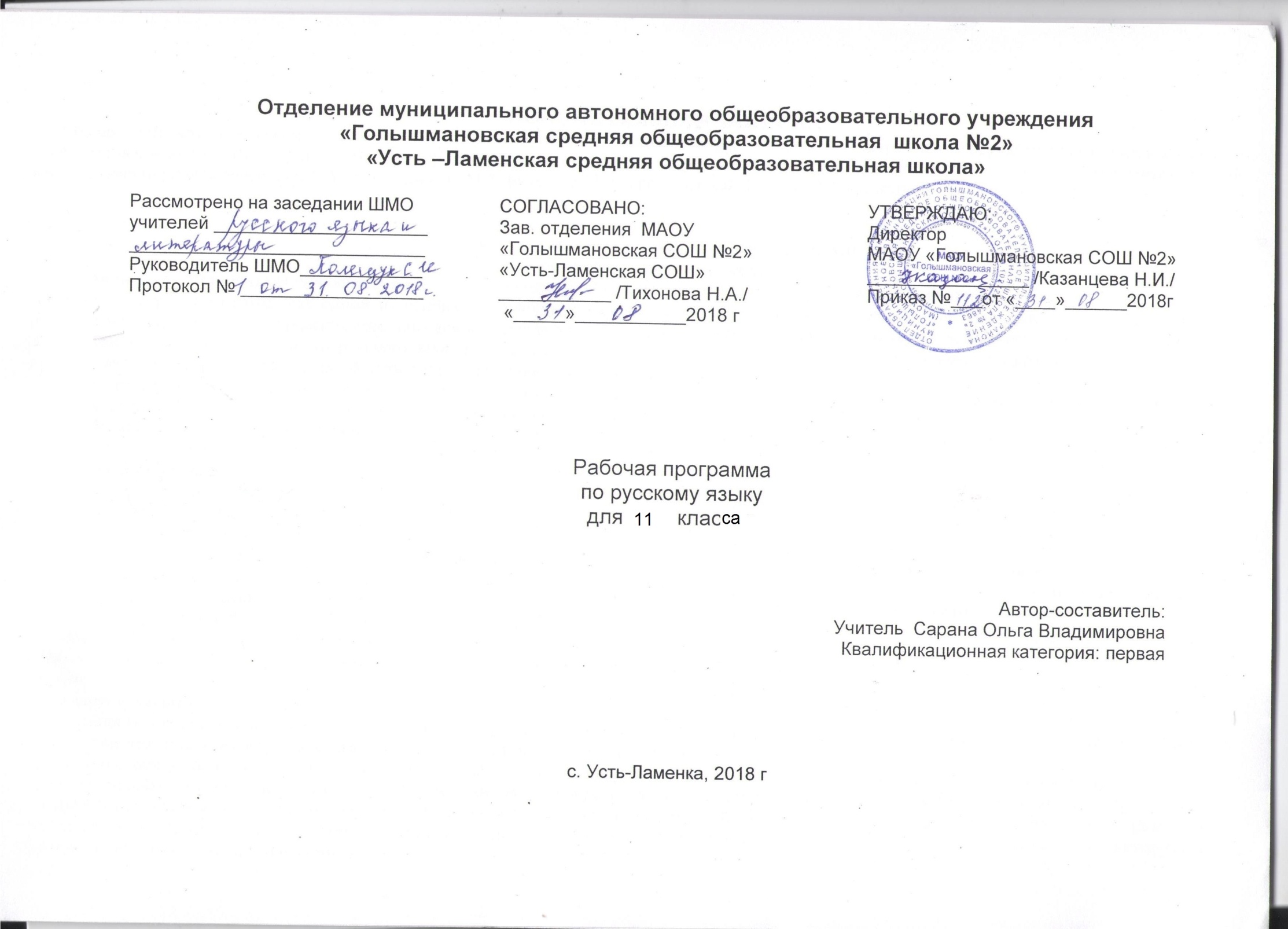 1. Пояснительная записка                                                                                                                                                                                               Настоящая рабочая учебная программа по русскому языку  для 11 класса (базовый уровень) создана в соответствии с:приказами  Министерства образования и науки Российской Федерации:- от 05 марта 2004 года  № 1089 «Об утверждении федерального компонента государственных образовательных стандартов основного общего и среднего (полного) общего образования» (в редакции Приказов Минобрнауки России от 03.06.2008 N 164,от 31.08.2009 N 320, от 19.10.2009 N 427,от 10.11.2011 N 2643, от 24.01.2012 N 39,от 31.01.2012 N 69);- от 31марта 2014 года № 253 «Об утверждении федерального перечня учебников, рекомендуемых к использованию при реализации имеющих государственную аккредитацию образовательных программ начального общего, основного общего, среднего общего образования» (в редакции приказов Минобрнауки Росссии от 8.06.2015№ 576, от 28.12.2015 №1529);учебным планом МАОУ  «Голышмановская  СОШ №2»;авторской программой  Н.Г. Гольцовой Русский язык 10-11 классы и государственного стандарта образования, примерной программы среднего полного общего образования;положением о разработке и утверждении рабочих программ учебных предметов, курсов и дисциплин  в МАОУ «Голышмановская СОШ №2», утвержденным  приказом________________.Используемые учебники: Гольцова Н.Г. Русский язык и литература. Русский язык: учебник для 10-11 классов общеобразовательных организаций. Базовый уровень: в 2 частях / Н.Г. Гольцова, И.В. Шамшин, М.А. Мищерина. – 4-е изд. - М.: ООО «Русское слово – учебник», 2017.                       Курс русского языка в X-XI классах направлен на достижение следующих целей:воспитание гражданина и патриота; формирование представления о русском языке как духовной, нравственной и культурной ценности народа; осознание национального своеобразия русского языка; овладение культурой межнационального общения;дальнейшее развитие и совершенствование способности и готовности к речевому взаимодействию и социальной адаптации; готовности к трудовой деятельности, осознанному выбору профессии; навыков самоорганизации и саморазвития; информационных умений и навыков;освоение знаний о русском языке как многофункциональной знаковой системе и общественном явлении; языковой норме и ее разновидностях; нормах речевого поведения в различных сферах общения;овладение умениями опознавать, анализировать, классифицировать языковые факты, оценивать их с точки зрения нормативности; различать функциональные разновидности языка и моделировать речевое поведение в соответствии с задачами общения;применение полученных знаний и умений в собственной речевой практике; повышение уровня речевой культуры, орфографической и пунктуационной грамотности.В соответствии с целями преподавания русского языка основные задачи курса русского языка в старших классах по данной программе сводятся к следующему:закрепить и углубить знания учащихся об основных единицах и уровнях языка, развивать умения по грамматике, правописанию, совершенствовать навык применения знаний языка на практике при решении любой задачи , в частности:- закрепить и расширить знания о языковой норме, развивая умение анализировать языковые единицы с точки зрения правильности, точности и уместности их употребления и совершенствуя навык применения в практике речевого общения основных норм современного русского литературного языка;-совершенствовать орфографическую и пунктуационную грамотность учащихся;- обеспечить дальнейшее овладение функциональными стилями речи с одновременным расширением знаний учащихся о стилях, их признаках, правилах использования;- развивать и совершенствовать способность учащихся создавать устные и письменные монологические и диалогические высказывания различных типов и жанров в разных сферах общения; осуществлять речевой самоконтроль; оценивать устные и письменные высказывания с точки зрения языкового оформления, эффективности достижения поставленных коммуникативных задач;- формировать и совершенствовать основные информационные умения и навыки: чтение и информационная переработка текстов разных типов, стилей и жанров, работа с различными информационными источниками.Курс рассчитан на 1 час в неделю, в год – 34 часа.Требования к уровню подготовки учащихсяВ результате изучения русского языка ученик должен знать/понимать:• связь языка и истории, культуры русского и других народов; • смысл понятий: речевая ситуация и ее компоненты, литературный язык, языковая норма, культура речи;• основные единицы и уровни языка, их признаки и взаимосвязь;• орфоэпические, лексические, грамматические, орфографические и пунктуационные нормы современного русского литературного языка; нормы речевого поведения в социально-культурной, учебно-научной, официально-деловой сферах общения; уметь: информационно-смысловая переработка текста в процессе чтения и аудирования:• адекватно воспринимать информацию и понимать читаемый и аудируемый текст, комментировать и оценивать информацию исходного текста, определять позицию автора;использовать основные виды чтения (просмотровое, ознакомительно-изучающее, ознакомительно-реферативное, сканирование и др.) в зависимости от коммуникативной задачи;• осознавать коммуникативную цель слушания текста и в соответствии с этим организовывать процесс аудирования; осознавать языковые, графические особенности текста, трудности его восприятия и самостоятельно организовывать процесс чтения в зависимости от коммуникативной задачи; • извлекать необходимую информацию из различных источников: учебно-научных текстов, справочной литературы, средств массовой информации, в том числе представленных в электронном виде на различных информационных носителях; • свободно пользоваться справочной литературой по русскому языку;• передавать содержание прослушанного или прочитанного текста в виде развернутых и сжатых планов, полного и сжатого пересказа, схем, таблиц, тезисов, резюме, конспектов, аннотаций, сообщений, докладов, рефератов; уместно употреблять цитирование; • использовать информацию исходного текста других видов деятельности (при составлении рабочих материалов, при выполнении проектных заданий, подготовке докладов, рефератов); создание устного и письменного речевого высказывания:• создавать устные и письменные монологические и диалогические высказывания различных типов и жанров в учебно-научной, социально-культурной и деловой сферах общения;• формулировать основную мысль (коммуникативное намерение) своего высказывания, развивать эту мысль, убедительно аргументировать свою точку зрения; • выстраивать композицию письменного высказывания, обеспечивая последовательность и связность изложения, выбирать языковые средства, обеспечивающие правильность, точность и выразительность речи; • высказывать свою позицию по вопросу, затронутому в прочитанном или прослушанном тексте, давать оценку художественным особенностям исходного текста;• владеть основными жанрами публицистики, создавать собственные письменные тексты проблемного характера на актуальные социально-культурные, нравственно-этические, социально-бытовые темы, использовать в собственной речи многообразие грамматических форм и лексическое богатство языка; • создавать устное высказывание на лингвистические темы; • владеть приемами редактирования текста, используя возможности лексической и грамматической синонимии;• оценивать речевое высказывание с опорой на полученные речеведческие знания; анализ текста и языковых единиц: • проводить разные виды языкового разбора; • опознавать и анализировать языковые единицы с точки зрения правильности, точности и уместности их употребления; • анализировать тексты различных функциональных стилей и разновидностей языка с точки зрения содержания, структуры, стилевых особенностей, эффективности достижения поставленных коммуникативных задач и использования изобразительно-выразительных средств языка; соблюдение языковых норм и правил речевого поведения: • применять в практике речевого общения основные орфоэпические, лексические, грамматические нормы современного русского литературного языка; • соблюдать в процессе письма изученные орфографические и пунктуационные нормы;• эффективно использовать языковые единицы в речи;• соблюдать нормы речевого поведения в социально-культурной, учебно-научной, официально-деловой сферах общения; • участвовать в спорах, диспутах, дискуссиях, владеть умениями доказывать, отстаивать свою точку зрения, соглашаться или не соглашаться с мнением оппонента в соответствии с этикой речевого взаимодействия;• фиксировать замеченные нарушения норм в процессе аудирования, различать грамматические ошибки и речевые недочеты, тактично реагировать на речевые погрешности в высказываниях собеседников. Оценка устных ответов учащихся  Устный опрос является одним из основных способов учёта знаний учащихся по русскому языку. Развёрнутый ответ ученика должен представлять собой связное, логически последовательное сообщение на заданную тему, показывать его умение применять определения, правила в конкретных случаях.  При оценке ответа ученика надо руководствоваться следующими критериями, учитывать: 
1) полноту и правильность ответа;
2) степень осознанности, понимания изученного; 
3) языковое оформление ответа.
 Отметка "5" ставится, если ученик: 
1) полно излагает изученный материал, даёт правильное определенное языковых понятий; 
2) обнаруживает понимание материала, может обосновать свои суждения, применить знания на практике, привести необходимые примеры не только по учебнику, но и самостоятельно составленные; 
3) излагает материал последовательно и правильно с точки зрения норм литературного языка.
  Отметка "4" ставится, если ученик даёт ответ, удовлетворяющий тем же требованиям, что и для отметки "5", но допускает 1-2 ошибки, которые сам же исправляет, и 1-2 недочёта в последовательности и языковом оформлении излагаемого.
  Отметка "3" ставится, если ученик обнаруживает знание и понимание основных положений данной темы, но: 
1) излагает материал неполно и допускает неточности в определении понятий или формулировке правил; 
2) не умеет достаточно глубоко и доказательно обосновать свои суждения и привести свои примеры;
3) излагает материал непоследовательно и допускает ошибки в языковом оформлении излагаемого.
  Отметка "2" ставится, если ученик обнаруживает незнание большей части соответствующего раздела изучаемого материала, допускает ошибки в формулировке определений и правил, искажающие их смысл, беспорядочно и неуверенно излагает материал. Оценка "2" отмечает такие недостатки в подготовке ученика, которые являются серьёзным препятствием к успешному овладению последующим материалом.
  Отметка ("5", "4", "3") может ставиться не только за единовременный ответ (когда на проверку подготовки ученика отводится определенное время), но и за рассредоточенный во времени, т.е. за сумму ответов, данных учеником на протяжении урока (выводится поурочный балл), при условии, если в процессе урока не только заслушивались ответы учащегося, но и осуществлялась проверка его умения применять знания на практике.2. Оценка диктантов   Диктант - одна из основных форм проверки орфографической и пунктуационной грамотности.
Для диктантов целесообразно использовать связные тексты, которые должны отвечать нормам современного литературного языка, быть доступными по содержанию учащимся данного класса.
  Объём диктанта для 6 класса –  100-110 слов.     К о н т р о л ь н ы й   с л о в а р н ы й   д и к т а н т проверяет усвоение слов с непроверяемыми и труднопроверяемыми орфограммами. Он может состоять из следующего количества слов:  для 6 класса  –  20-25.
  Диктант, имеющий целью проверку подготовки учащихся по определенной теме, должен включать основные орфограммы или пунктограммы этой темы, а также обеспечивать выявление прочности ранее приобретенных навыков.  И т о г о в ы е   д и к т а н т ы, проводимые в конце четверти и года, проверяют подготовку учащихся, как правило, по всем изученным темам.  Для к о н т р о л ь н ы х   д и к т а н т о в следует подбирать такие тексты, в которых изучаемые в данной теме орфограммы и пунктограммы были бы представлены 2-3 случаями. Из изученных ранее орфограмм и пунктограмм включаются основные, они должны быть представлены 1-3 случаями. В целом количество проверяемых орфограмм и пунктограмм не должно превышать  в 6 классе  – 16 различных орфограмм и 3-4 пунктограмм.    В текст контрольных диктантов могут включаться только те вновь изученные орфограммы, которые в достаточной мере закреплялись (не менее чем на двух-трёх предыдущих уроках).  В диктантах должно быть: в 6-7 классах  – не более 7 слов.    При оценке диктанта исправляются, но не учитываются орфографические и пунктуационные ошибки:1) в переносе слов;
2) на правила, которые не включены в школьную программу;
3) на еще не изученные правила;
4) в словах с непроверяемыми написаниями, над которыми не проводилась специальная работа;
5) в передаче авторской пунктуации.  Исправляются, но не учитываются описки, неправильные написания, искажающие звуковой облик слова, например: "рапотает" (вместо работает), "дулпо" (вместо дупло), "мемля" (вместо земля).  При оценке диктантов важно также учитывать характер ошибки. Среди ошибок следует выделять негрубые, т.е. не имеющие существенного значения для характеристики грамотности. При подсчёте ошибок две негрубые считаются за одну. К негрубым относятся ошибки:
1) в исключениях из правил;
2) в написании большой буквы в составных собственных наименованиях;
3) в случаях слитного и раздельного написания приставок в наречиях, образованных от существительных с предлогами, правописание которых не регулируется правилами;
4) в случаях слитного и раздельного написания не с прилагательными и причастиями, выступающими в роли сказуемого;
5) в написании ы и и после приставок;
6) в случаях трудного различия не и ни (Куда он только не обращался! Куда он ни обращался, никто не мог дать ему ответ. Никто иной не ...; не кто иной, как; ничто иное не, не что иное,  как и др.);
7) в собственных именах нерусского происхождения;
8) в случаях, когда вместо одного знака препинания поставлен другой;
9) в пропуске одного из сочетающихся знаков препинания или в нарушении их последовательности.
Необходимо учитывать также повторяемость и однотипность ошибок.  Если ошибка повторяется в одном и том же слове или в корне однокоренных слов, то она считается за одну ошибку.
Однотипными считаются ошибки  на одно правило, если условия выбора правильного написания заключены в грамматических (в армии, в роще; колют, борются) и фонетических (пирожок, сверчок) особенностях данного слова. Не считаются однотипными ошибки на такое правило, в котором для выяснения правильного написания одного слова требуется подобрать другое (однокоренное) слово или его форму (вода - воды, плоты  - плот, грустный - грустить, резкий - резок).
Первые три однотипные ошибки считаются за одну, каждая следующая подобная ошибка учитывается как самостоятельная.  П р и м е ч а н и е. Если в одном слове с непроверяемыми орфограммами допущены 2 ошибки и более, то все они считаются за одну ошибку.
Диктант оценивается одной отметкой.О т м е т к а "5" выставляется за безошибочную работу, а также при наличии в ней 1 негрубой орфографической, 1 негрубой пунктуационной или 1 негрубой грамматической ошибки.О т м е т к а "4" выставляется при наличии в диктанте 2 орфографических и 2 пунктуационных, или 1 орфографической и 3 пунктуационных ошибок, или 4 пунктуационных при отсутствии орфографических ошибок. Отметка "4" может выставляться при трёх орфографических ошибках, если среди них есть однотипные. Также допускаются 2 грамматические ошибки.О т м е т к а "3" выставляется за диктант, в котором допущены 4 орфографические и 4 пунктуационные ошибки, или 3 орфографические и 5 пунктуационных ошибок, или 7 пунктуационных ошибок при отсутствии орфографических ошибок. В 5 классе допускается выставление отметки "3" за диктант при 5 орфографических и 4 пунктуационных ошибках. Отметка "3" может быть поставлена также при наличии 6 орфографических и 6 пунктуационных, если среди тех и других имеются однотипные и негрубые ошибки. Допускается  до 4 грамматических ошибок.О т м е т к а "2" выставляется за диктант, в котором допущено до 7 орфографических и 7 пунктуационных ошибок, или 6 орфографических и 8 пунктуационных ошибок, 5 орфографических и 9 пунктуационных ошибок, 8 орфографических и 6 пунктуационных ошибок. Кроме этого,  допущено более 4 грамматических ошибок.При большем количестве ошибок диктант оценивается б а л л о м "1" .
В контрольной работе, состоящей из диктанта и дополнительного (фонетического, лексического, орфографического, грамматического) задания, выставляются две оценки за каждый вид работы. При оценке выполнения дополнительных заданий рекомендуется руководствоваться следующим:
О т м е т к а "5" ставится, если ученик выполнил все задания верно.
О т м е т к а "4" ставится, если ученик выполнил правильно не менее 3/4 заданий.
О т м е т к а "3" ставится за работу, в которой правильно выполнено не менее половины заданий.
О т м е т к а "2" ставится за работу, в которой не выполнено более половины заданий.
О т м е т к а "1" ставится, если ученик не выполнил ни одного задания.
П р и м е ч а н и е. Орфографические, пунктуационные и грамматические ошибки, допущенные при выполнении дополнительных заданий, учитываются при выведении отметки за диктант.
При оценке контрольного с л о в а р н о г о диктанта рекомендуется руководствоваться следующим:
О т м е т к а "5"   ставится за диктант, в котором нет ошибок.
О т м е т к а "4" ставится за диктант, в котором ученик допустил 1 -2 ошибки.
О т м е т к а "3" ставится за диктант, в котором допущено 3-4 ошибки.
О т м е т к а "2" ставится за диктант, в котором допущено до 7 ошибок.
При большем количестве ошибок диктант оценивается б а л л о м "1".Обстоятельства, которые необходимо учитывать при проверке и оценке диктанта1.   Неверные написания не считаются ошибками. Они исправляются, но не влияют на снижение оценки. 
К неверным написаниям относятся:
? описка (искажение звукобуквенного состава слова: чапля вместо цапля);
? ошибка на правило, не изучаемое в школе;
? ошибка в переносе слова;
? ошибка в авторском написании (в том числе и пунктуационная);
? ошибка в слове с непроверяемым написанием, над которым не проводилась специальная работа.2.   Характер допущенной учеником ошибки (грубая или негрубая). К негрубым орфографическим относятся ошибки:
•   в исключениях из правил;
? в выборе прописной или строчной буквы в составных собственных наименованиях;
? в случаях слитного или раздельного написания приставок в наречиях, образованных от существительных с предлогами, правописание которых не регулируется правилами;
? в случаях раздельного и слитного написания не с прилагательными и причастиями в роли сказуемого;
? в написании ы и и после приставок;
? в случаях трудного различения не и ни;
? в собственных именах нерусского происхождения.К негрубым пунктуационным относятся ошибки:
? в случаях, когда вместо одного знака препинания поставлен другой;
? в пропуске одного из сочетающихся знаков препинания или в нарушении их последовательности;
? при применении правил, уточняющих или ограничивающих действие основного правила (пунктуация при общем второстепенном члене или общем вводном слое, на стыке союзов). При подсчете ошибок две негрубые ошибки принимаются за одну грубую; одна негрубая ошибка не позволяет снизить оценку на балл. На полях тетради ставится помета: негруб, или 1/2, т.е. пол-ошибки.3. Повторяющиеся и однотипные ошибки.
Повторяющиеся - это ошибки в одном и том же слове или морфеме, на одно и то же правило (например: выращенный, возраст), а в пунктуации, например, выделение или невыделение причастных оборотов в одинаковой позиции. Такие ошибки замечаются, исправляются, однако три такие ошибки считаются за одну. Однотипные - это ошибки на одно правило, если условия выбора правильного написания заключены в грамматических (в армие, в рощи; колятся, борятся) и фонетических (пирожек, сверчек) особенностях данного слова. Первые три однотипных ошибки принято считать за одну, каждая последующая - как самостоятельная. Нельзя считать однотипной ошибкой написание, которое проверяется опорным словом: безударные гласные, сомнительные и непроизносимые согласные, падежные окончания в разных формах и некоторые другие. Если в одном слове с непроверяемыми орфограммами (типа привилегия, интеллигенция) допущены две и более ошибок, то все они считаются за одну 3. Оценка сочинений и изложенийС о ч и н е н и я  и и з л о ж е н и я  – основные формы проверки умения правильно и последовательно излагать мысли, уровня речевой подготовки учащихся.
Сочинения и изложения в 5-9 классах проводятся в соответствии с требованиями раздела программы "Развитие навыков связной речи".
Примерный объем текста для подробного изложения: в 5 классе  – 100-150 слов, в 6 классе  –  150-200, в 7 классе – 200-250, в 8 классе – 250-350, в 9 классе – 350-450 слов.
Объём текстов итоговых контрольных подробных изложений в 8-9 классах может быть увеличен на 50 слов в связи с тем, что на таких уроках не проводится подготовительная работа.
С помощью сочинений и изложений проверяются: 1) умение раскрывать тему; 2) умение использовать языковые средства в соответствии со стилем, темой и задачей высказывания; 3) соблюдение языковых норм и правил правописания.
Любое сочинение и изложение оценивается двумя отметками: первая ставится за содержание и речевое оформление (соблюдение языковых норм и правил выбора стилистических средств), вторая  – за соблюдение орфографических, пунктуационных норм и грамматических ошибок.
Обе отметки считаются отметками по русскому языку, за исключением случаев, когда проводится работа, проверяющая знания учащихся по литературе. В этом случае первая отметка (за содержание и речь) считается отметкой по литературе.
Содержание сочинения и изложения оценивается по следующим критериям:• соответствие работы ученика теме и основной мысли;
• полнота раскрытия темы;
• правильность фактического материала;
• последовательность изложения.При оценке речевого оформления сочинений и изложений учитывается: разнообразие словаря и грамматического строя речи, стилевое единство и выразительность речи, число языковых ошибок и стилистических недочетов.
Орфографическая и пунктуационная грамотность оценивается по числу допущенных учеником ошибок (см. Нормативы для оценки контрольных диктантов)Содержание и речевое оформление оценивается по следующим нормативам:  Данные нормы оценок даны для среднего объема сочинения в 4-5 страниц.  При оценке сочинения учитывается самостоятельность, оригинальность замысла ученического сочинения, уровень его композиционного и речевого оформления. Наличие оригинального замысла, его хорошая реализация позволяют повысить оценку на 1 балл.
 Отличная отметка не выставляется при наличии более 3 исправлений.При наличии в тексте более 5 поправок (исправлений неверного написания на верное) оценка снижается на 1 балл.   
 Если объем сочинения в полтора –два раза больше указанного в настоящих «Нормах оценки…», при оценке работ следует исходить     из нормативов, увеличенных для отметки «4»на , а для отметки «3» на две единицы. Например, при оценке грамотности «4» ставится при 3 орфографических, 2 пунктуационных и 2 грамматических ошибках или при соотношениях: 2-3-2; 2-2-3; «3» ставится при соотношениях: 6-4-4; 4-6-4 ; 4-4-6. При выставлении  оценки  «5» превышение объема сочинения не принимается во внимание.  Первая оценка ( за содержание и речь) не может быть положительной  , если не раскрыта тема высказывания, хотя по остальным показателям  оно написано удовлетворительно.Ошибки и недочеты в сочинениях и изложенияхСледует различать понятия «ошибка» и «недочет». Ошибка - это нарушение требований к правильности речи, нарушение норм литературного языка. О ней мы говорим «так сказать нельзя». Недочет - это нарушение рекомендаций, связанных с понятием хорошей, коммуникативно-целесообразной речи. Ошибку мы оцениваем с позиции «это неправильно», недочет - с позиции «это хуже, чем могло бы быть сказано или написано». Другими словами, недочет - это скорее не ошибка, а некоторая шероховатость речи.   Речевые недочеты свидетельствуют о том, что школьник не научился подчинять отбор слов и выражений задаче речи. Выбранные им языковые средства неточно передают мысль или искажают ее, не раскрывают отношения автора к описываемым фактам, не соответствуют стилю изложения. Речевыми недочетами можно считать:- повторение одного и того же слова;
- однообразие словарных конструкций;
- неудачный порядок слов;
- различного рода стилевые смешения.Ошибки в содержании сочинений и изложенийОшибки в содержании сочинения или изложения показывают, что ученик не овладел полностью умением составлять программу высказывания: недостаточно знаком с фактическим материалом по теме высказывания; не умеет отбирать сведения так, чтобы раскрыть заявленную тему; не владеет логикой изложения. Фактические ошибкиВ изложении:
неточности, искажения текста в обозначении времени, места событий, последовательности действий, причинно-следственных связей.В сочинении:
искажение имевших место событий, неточное воспроизведение источников, имен собственных, мест событий, дат. Логические ошибки-нарушение последовательности в высказывании;
-отсутствие связи между частями сочинения (изложения) и между предложениями;
-неоправданное повторение высказанной ранее мысли;
-раздробление одной микротемы другой микротемой;
-несоразмерность частей высказывания или отсутствие необходимых частей;
-перестановка частей текста (если она не обусловлена заданием к изложению);
-неоправданная подмена лица, от которого ведется повествование. К примеру, повествование ведется сначала от первого, а потом от третьего лица. Речевые ошибки  К речевым ошибкам относятся ошибки и недочеты в употреблении слов и построении текста. Первые, в свою очередь, делятся на семантические и стилистические.
К речевым семантическим ошибкам можно отнести следующие нарушения:
употребление слова в несвойственном ему значении, например:мокрыми ресницами он шлепал себя по лицу; реки с налипшими на них городами; устав ждать, братик опрокинул подбородок на стол;
неразличение (смешение) паронимов или синонимов, например: рука болталась, как плетень; учитель не должен потакать прихотям ребенка и идти у него на поводке;нарушение лексической сочетаемости, например:Чичиков постепенно покидает город; пули не свистели над ушами;употребление лишних слов, например:опустив голову вниз; он впервые познакомился с Таней случайно;пропуск, недостаток нужного слова, например:Сережа смирно сидит в кресле, закутанный белой простыней, и терпеливо ждет конца (о стрижке);стилистически неоправданное употребление ряда однокоренных слов, например:характерная черта характера; приближался все ближе и ближе;Стилистические ошибки представляют собой следующие нарушения, которые связаны с требованиями к выразительности речи:
? неоправданное употребление в авторской речи диалектных и просторечных слов, например: У Кити было два парня: Левин и Вронский;
? неуместное употребление эмоционально окрашенных слов и конструкций, особенно в авторской речи, например: Рядом сидит папа (вместо отец) одного из малышей;
? смешение лексики разных исторических эпох;
? употребление штампов.
Речевые ошибки в построении текста:
? бедность и однообразие синтаксических конструкций;
? нарушение видовременной соотнесенности глагольных форм, например: Когда Пугачев выходил из избы и сел в карету, Гринев долго смотрел ему вслед;
? стилистически неоправданное повторение слов;
? неудачное употребление местоимений для связи предложений или частей текста, приводящее к неясности, двусмысленности речи, например:Иванов закинул удочку, и она клюнула;
? неудачный порядок слов. Грамматические ошибки Грамматические ошибки - это нарушение грамматических норм образования языковых единиц и их структуры.Анализ грамматических ошибок помогает учителю определить, какими нормами языка (словообразовательными, морфологическими, синтаксическими) не владеет ученик.Разновидности грамматических ошибок
? Словообразовательные, состоящие в неоправданном словосочинительстве или видоизменении слов нормативного языка (например, надсмешка, подчерк, нагинаться, спинжак, беспощадство, публицизм и т.п.). Такие ошибки нельзя воспринимать как орфографические.? Морфологические, связанные с ненормативным образованием форм слов и употреблением частей речи (писав свои произведения, не думал, что очутюсь в полной темноте; одни англичанины; спортсмены в каноях; ихний улыбающий ребенок; ложит и т.д.)? Синтаксические
а)   Ошибки в структуре словосочетаний, в согласовании и управлении, например: браконьерам, нарушающих закон; жажда к славе;
б)   ошибки в структуре простого предложения:- нарушение связи между подлежащим и сказуемым, например: солнце села; но не вечно ни юность, ни лето; это было моей единственной книгой в дни войны;
- нарушение границы предложения, например: Собаки напали на след зайца. И стали гонять его по вырубке;- разрушение ряда однородных членов, например: настоящий учитель верен своему делу и никогда не отступать от своих принципов. Почти все вещи в доме большие: шкафы, двери, а еще грузовик и комбайн;- ошибки в предложениях с причастными и деепричастными оборотами, например; причалившая лодка к берегу; На картине «Вратарь» изображен мальчик, широко расставив ноги, упершись руками в колени;- местоименное дублирование одного из членов предложения, чаще подлежащего, например: Кусты, они покрывали берег реки;- пропуски необходимых слов, например: Владик прибил доску и побежал в волейбол.в) ошибки в структуре сложного предложения:
- смешение сочинительной и подчинительной связи, например: Когда ветер усиливается, и кроны деревьев шумят под его порывами;- отрыв придаточного от определяемого слова, например: Сыновья Тараса только что слезли с коней, которые учились в Киевской бурсе;г) смешение прямой и косвенной речи; д) разрушение фразеологического оборота без особой стилистической установки, например: терпеть не могу сидеть сложив руки; хохотала как резаная.  Грамматические ошибки следует отличать от орфографических. Орфографическая ошибка может быть допущена только на письме, ее нельзя услышать. Грамматическая ошибка не только видима, но и слышима. Простой прием чтения вслух по орфоэпическим правилам помогает разграничить грамматические и орфографические ошибки. К примеру, ошибка в окончании браконьерам, промышляющих в лесах не орфографическая, а грамматическая, так как нарушено согласование, что является грамматической нормой. И, наоборот, в окончании умчался в синею даль ошибка орфографическая, так как вместо юю по правилу написано другое. 4. Оценка обучающих работ  Обучающие работы (различные упражнения и диктанты неконтрольного характера) оцениваются более строго, чем контрольные работы.  При оценке обучающих работ учитывается:1) степень самостоятельности учащегося;2) этап обучения;3) объем работы;4) четкость, аккуратность, каллиграфическая правильность письма.  Если  возможные ошибки были предупреждены в ходе работы, оценки «5» и  «4» ставится только в том случае, когда ученик не допустил ошибок или допустил, но исправил ошибку. При этом выбор одной из оценок при одинаковом уровне грамотности содержания определяется степенью аккуратности записи, подчеркиваний и других особенностей оформления, а также наличием  или отсутствием описок. В работе, превышающей по количеству слов объем диктанта для данного класса, для оценки «4» допустимо и 2 исправления.  Первая и вторая работа, как классная , так и домашняя, при закреплении определенного умения или навыка проверяется, но по усмотрению учителя может не оцениваться.
Самостоятельные работы, выполненные без предшествовавшего анализа возможных ошибок, оцениваются по нормам для контрольных работ  соответствующего или близкого вида. Оценка тестов При оценке выполнения тестового задания используется следующая шкалаВыведение итоговых отметокЗа учебную четверть и учебный год ставится итоговая отметка. Она является единой и отражает в обобщенном виде все стороны подготовки ученика по русскому языку: усвоение теоретического материала, овладение умениями, речевое развитие, уровень орфографической и пунктуационной грамотности.  Итоговая отметка не должна выводиться механически, как среднее арифметическое предшествующих отметок. Решающим при ее определении следует считать фактическую подготовку ученика по всем показателям ко времени выведения этой отметки. Однако для того, чтобы стимулировать серьезное отношение учащихся к занятиям на протяжении всего учебного года, при выведении итоговых отметок необходимо учитывать результаты их текущей успеваемости.   При выведении итоговой отметки преимущественное значение придается отметкам, отражающим степень владения навыками (орфографическими, пунктуационными, речевыми). Поэтому итоговая отметка за грамотность не может быть положительной, если на протяжении четверти (года) большинство контрольных диктантов, сочинений, изложений за орфографическую, пунктуационную, речевую грамотность оценивались баллов"2" и «1» с учетом работы над ошибками.
3.  Содержание  учебного  предметаСинтаксис и пунктуация (2ч)Основные понятия синтаксиса и пунктуации. Основные синтаксические единицы. Основные принципы русской пунктуации. Пунктуационный анализ.СловосочетаниеКлассификация словосочетаний. Виды синтаксической связи. Синтаксический разбор словосочетания.Предложение (1ч)Понятие о предложении. Основные признаки предложения. Классификация предложений. Предложения простые и сложные.Простое предложение(15 ч)Виды предложений по цели высказывания. Виды предложений по эмоциональной окраске. Предложения утвердительные и отрицательные. Виды предложений по структуре. Двусоставные и односоставные предложения. Главные члены предложения. Тире между подлежащим и сказуемым. Распространённые и нераспространённые предложения. Второстепенные члены предложения. Полные и неполные предложения. Тире в неполном предложении. Соединительное тире. Интонационное тире. Порядок слов в простом предложении. Инверсия. Синонимия разных типов простого предложения.Простые осложнённое и неосложнённое предложения. Синтаксический разбор простого предложения.Однородные члены предложения. Знаки препинания в предложениях с однородными членами. Знаки препинания при однородных и неоднородных определениях и приложениях. Знаки препинания при однородных членах, соединённых неповторяющимися союзами. Знаки препинания при однородных членах, соединённых повторяющимися и парными союзами. Обобщающие слова при однородных членах. Знаки препинания при обобщающих словах.Обособленные члены предложения. Знаки препинания при обособленных членах предложения. Обособленные и необособленные определения. Обособленные приложения. Обособленные обстоятельства. Обособленные дополнения. Уточняющие, пояснительные и присоединительные члены предложения.Параллельные синтаксические конструкции.Знаки препинания при сравнительном обороте.Знаки препинания при словах и конструкциях, грамматически не связанных с предложением. Знаки препинания при обращениях. Знаки препинания при вводных словах и словосочетаниях. Знаки препинания при вставных конструкциях. Знаки препинания при междометиях, утвердительных, отрицательных, вопросительно-восклицательных словах.Сложное предложение(6 ч)Понятие о сложном предложении. Главное и придаточное предложения. Типы придаточных предложений.Сложносочинённое предложение. Знаки препинания в сложносочинённом предложении. Синтаксический разбор сложносочинённого предложения.Сложноподчинённое предложение. Знаки препинания в сложноподчинённом предложении с одним придаточным. Синтаксический разбор сложноподчинённого предложения с одним придаточным. Знаки препинания в сложноподчинённом предложении с несколькими придаточными. Синтаксический разбор сложноподчинённого предложения с несколькими придаточными.Бессоюзное сложное предложение. Знаки препинания в бессоюзном сложном предложении. Запятая и точка с запятой, двоеточие, тире в бессоюзном сложном предложении. Синтаксический разбор бессоюзного сложного предложения.Период. Знаки препинания в периоде.Сложное синтаксическое целое и абзац. Синонимия разных типов сложного предложения.Предложения с чужой речью (3ч)Способы передачи чужой речи. Знаки препинания при прямой речи. Знаки препинания при диалоге. Знаки препинания при цитатах.Употребление знаков препинания(2ч.)Сочетание знаков препинания. Вопросительный и восклицательный знаки. Запятая и тире. Многоточие и другие знаки препинания. Скобки и другие знаки препинания. Кавычки и другие знаки препинания.Факультативные знаки препинания. Авторская пунктуация.Культура речи (2ч)Язык и речь. Культура речи как раздел науки о языке, изучающий правильность и чистоту речи. Правильность речи. Норма литературного языка. Нормы литературного языка: орфоэпические, акцентологические, словообразовательные, лексические, морфологические, синтаксические, стилистические. Орфографические и пунктуационные нормы. Речевая ошибка.Качества хорошей речи: чистота, выразительность, уместность, точность, богатство.Виды и роды ораторского красноречия. Ораторская речь и такт.Стилистика (3ч)Стилистика как раздел науки о языке, изучающий стили языка и стили речи, а также изобразительно-выразительные средства.Стиль. Классификация функциональных стилей. Научный стиль. Официально-деловой стиль. Публицистический стиль. Разговорный стиль. Художественный стиль.Текст. Основные признаки текста. Функционально-смысловые типы речи: повествование, описание, рассуждение. Анализ текстов разных стилей и жанров.Из истории русского языкознанияМ.В. Ломоносов. А.Х. Востоков. Ф.И. Буслаев. В.И. Даль. Я.К. Грот. А.А. Шахматов. Л.В. Щерба. Д.Н. Ушаков. В.В. Виноградов. С.И. Ожегов.4.Тематическое  планирование  с указанием   количества  часов ,  отводимых  на  освоение каждой   темыКалендарно- тематическое планирование. ОценкаОсновныекритерииоценки  Содержание и речьГрамотность  1 2 3
 "5"
1. Содержание работы полностью соответствует теме. 
2. Фактические ошибки отсутствуют; в изложении сохранено не менее 70% исходного текста. 
3. Содержание работы излагается последовательно. 
4. Текст отличается богатством лексики, точностью употребления слов, разнообразием синтаксических конструкций. 
5. Достигнуты стилевое единство и выразительность текста. 
6. Допускается 1 недочет в содержании и 1-2 речевых недочета. Допускается 1 негрубая орфографическая или 1 пунктуационная или 1 грамматическая ошибка
 "4"
1. Содержание работы в основном соответствует теме, имеются незначительные отклонения от темы. 
2. Содержание изложения в основном достоверно, но имеются единичные фактические неточности; при этом в работе сохранено не менее 70% исходного текста. 
3. Имеются незначительные нарушения последовательности в изложении мыслей. 
4. Лексический и грамматический строй речи достаточно разнообразен. 
5. Стиль работы отличается единством и достаточной выразительностью. 
6. Допускается не более 2 недочетов в содержании и не более 3-4 речевых недочетов. Допускаются:
• 2 орфографические + 
2 пунктуационные +
3 грамматические ошибки;
• 1 орфографическая + 
3 пунктуационные + 
3 грамматические ошибки; 
• 0 орфографических + 
4 пунктуационные + 3 грамматические ошибки. 
В любом случае количество грамматических ошибок не должно превышать трех, а орфографических - двух, однако, если из трех орфографических ошибок одна является негрубой, то допускается выставление отметки «4» 
"3"
1. Имеются существенные отклонения от заявленной темы. 
2. Работа достоверна в основном своем содержании, но в ней допущены 3-4 фактические ошибки. Объем изложениясоставляет менее 70% исходного текста. 
3. Допущено нарушение последовательности изложения. 
4. Лексика бедна, употребляемые синтаксические конструкции однообразны. 5. Встречается неправильное употребление слов. 
6. Стиль работы не отличается единством, речь недостаточно выразительна. 
7. Допускается не более 4 недочетов в содержании и 5 речевых недочетов.Допускаются: 
• орфографических +
5-7 пунктуационных (с учетом повторяющихся и негрубых);
• 1 орфографическая + 4-7 пунктуационных +
4 грамматические ошибки; • 2 орфографические + 3-6 пунктуационных + 4 грамматические ошибки;
• 3 орфографические + 5 пунктуационных +
4 грамматические ошибки;
• 4 орфографические + 4 пунктуационные + 4 грамматические ошибки 
 "2"
1. Работа не соответствует заявленной теме. 
2. Допущено много фактических неточностей; объем изложения составляет менее 50% исходного текста. 
3. Нарушена последовательность изложения мыслей во всех частях работы, отсутствует связь между ними. Текст сочинения (изложения) не соответствует заявленному плану. 
4. Лексика крайне бедна, авторские образные выражения и обороты речи почти отсутствуют. Работа написана короткими однотипными предложениями со слабо выраженной связью между частями, часты случаи неправильного употребления слов. 
5. Нарушено стилевое единство текста.
6. Допущено 6 недочетов в содержании и до 7 речевых недочетов.  Допускаются: - 5 и более грубых орфографических ошибок независимо от количества пунктуационных;
8 и более пунктуационных ошибок (с учетом повторяющихся и негрубых) независимо от количества орфографических. 
Общее количество орфографических и пунктуационных ошибок более 8 при наличии более 5 грамматических. "1" 
Допущено более 6 недочетов в содержании и более 7 речевых недочетов.  Имеется по 7 и более орфографических, пунктуационных и грамматических ошибок  Баллы Степень выполнения задания 1Менее чем на балл «2»  2Выполнено не менее 20 % предложенных заданий  3Выполнено не менее 30 % предложенных заданий 4Выполнено не менее 40 % предложенных заданий  5Выполнено не менее 50 % предложенных заданий  6Выполнено не менее 60 % предложенных заданий  7Выполнено не менее 70 % предложенных заданий  8Выполнено не менее 80 % предложенных заданий    10Выполнены все предложенные  задания № п/пТемаКоличество часов1Синтаксис и пунктуация22Предложение13Простое предложение154Сложное предложение65Предложения с чужой речью36Употребление знаков препинания26Культура речи28Стилистика3Всего:34№п/пТема урокаКол-во часовДомашнее заданиеДатаСИНТАКСИС И ПУНКТУАЦИЯ (2 ЧАСА)СИНТАКСИС И ПУНКТУАЦИЯ (2 ЧАСА)СИНТАКСИС И ПУНКТУАЦИЯ (2 ЧАСА)СИНТАКСИС И ПУНКТУАЦИЯ (2 ЧАСА)СИНТАКСИС И ПУНКТУАЦИЯ (2 ЧАСА)1.Синтаксис и пунктуация. Основные принципы русской пунктуации1П.65Вопросы и задания для повторения на стр. 22406.092Словосочетаниекаксинтаксическаяединица1П.66п. 67Упр. 331 332333.13.09Предложение (1ч)Предложение (1ч)Предложение (1ч)Предложение (1ч)Предложение (1ч)3Предложение как единица синтаксиса. Классификация предложений.1П.68.П.69-7, упр.342Упр. 335.20.09ПРОСТОЕ ПРЕДЛОЖЕНИЕ (15ч)ПРОСТОЕ ПРЕДЛОЖЕНИЕ (15ч)ПРОСТОЕ ПРЕДЛОЖЕНИЕ (15ч)ПРОСТОЕ ПРЕДЛОЖЕНИЕ (15ч)ПРОСТОЕ ПРЕДЛОЖЕНИЕ (15ч)4Главные члены предложения. Тире в простом предложении1П.73-77упр. 34627.095Простоеосложненноепредложение1П.78упр.35904.106Предложение с однороднымичленами.1П.79-80Упр.36211.107Знаки препинания при однородных членах, соединенных неповторяющимися, повторяющимися и двойными  союзами1П.81-83Упр. 37518.108Обобщающие слова при однородных членах предложения.1П.84Упр. 410 (II), 411.25.109Контрольная работа №1 в формате ЕГЭпо теме: «Простое предложение,осложнённое однородными членами предложения».108.1110Обособленные члены предложения. Обособленные и необособленные определения1П.85Упр. 39015.1111Обособленныеприложения1П.86Упр. 393.22.1112Обособленныеобстоятельства и дополнения1П.87-88Упр. 431.29.1113Обособленныеобстоятельства и дополнения1П.87-88 ,упр.40106.1214Уточняющие, пояснительные, присоединительные члены предложения1П.89Упр. 40713.1215Знаки препинания при сравнительном обороте. Знакипрепинанияприобращениях.1П.90, П.91Упр. 413.20.1216Контрольная работа №2 по теме: «Обособленные члены предложения»127.1217Вводные слова и словосочетания.Вставные конструкции.1П.92упр. 423 (1-10 пр. 5  по выбору)17.0118Междометия. Утвердительные, отрицательные, вопросительно-восклицательные слова1П.93, тест «Готовимся к ЕГЭ»,конт. вопр(стр. 120).24.01СЛОЖНОЕ ПРЕДЛОЖЕНИЕ (6 ч.)СЛОЖНОСОЧИНЕННОЕ ПРЕДЛОЖЕНИЕ(1 ч.).СЛОЖНОЕ ПРЕДЛОЖЕНИЕ (6 ч.)СЛОЖНОСОЧИНЕННОЕ ПРЕДЛОЖЕНИЕ(1 ч.).СЛОЖНОЕ ПРЕДЛОЖЕНИЕ (6 ч.)СЛОЖНОСОЧИНЕННОЕ ПРЕДЛОЖЕНИЕ(1 ч.).СЛОЖНОЕ ПРЕДЛОЖЕНИЕ (6 ч.)СЛОЖНОСОЧИНЕННОЕ ПРЕДЛОЖЕНИЕ(1 ч.).СЛОЖНОЕ ПРЕДЛОЖЕНИЕ (6 ч.)СЛОЖНОСОЧИНЕННОЕ ПРЕДЛОЖЕНИЕ(1 ч.).19Сложные предложения, знаки препинания в сложносочиненном предложении1П.94, с.138 тест «Готовимся к ЕГЭ»П.95.31.01СЛОЖНОПОДЧИНЕННЫЕ ПРЕДЛОЖЕНИЯ (2ч)СЛОЖНОПОДЧИНЕННЫЕ ПРЕДЛОЖЕНИЯ (2ч)СЛОЖНОПОДЧИНЕННЫЕ ПРЕДЛОЖЕНИЯ (2ч)СЛОЖНОПОДЧИНЕННЫЕ ПРЕДЛОЖЕНИЯ (2ч)СЛОЖНОПОДЧИНЕННЫЕ ПРЕДЛОЖЕНИЯ (2ч)20Знаки препинания в сложноподчиненном предложении с одним придаточным1п.96.Упр. 448 (по зад.).07.0221Знаки препинания в сложноподчиненном предложении с несколькими  придаточными.1П.97упр. 45314.02БЕССОЮЗНОЕ СЛОЖНОЕ ПРЕДЛОЖЕНИЕ (1Ч.)БЕССОЮЗНОЕ СЛОЖНОЕ ПРЕДЛОЖЕНИЕ (1Ч.)БЕССОЮЗНОЕ СЛОЖНОЕ ПРЕДЛОЖЕНИЕ (1Ч.)БЕССОЮЗНОЕ СЛОЖНОЕ ПРЕДЛОЖЕНИЕ (1Ч.)БЕССОЮЗНОЕ СЛОЖНОЕ ПРЕДЛОЖЕНИЕ (1Ч.)22Знаки препинания в бессоюзном сложном предложенииКонтрольнаяработа №3.1П.98Упр. 46221.02ПРЕДЛОЖЕНИЯ С РАЗНЫМИ ВИДАМИ СВЯЗИ (2Ч)ПРЕДЛОЖЕНИЯ С РАЗНЫМИ ВИДАМИ СВЯЗИ (2Ч)ПРЕДЛОЖЕНИЯ С РАЗНЫМИ ВИДАМИ СВЯЗИ (2Ч)ПРЕДЛОЖЕНИЯ С РАЗНЫМИ ВИДАМИ СВЯЗИ (2Ч)ПРЕДЛОЖЕНИЯ С РАЗНЫМИ ВИДАМИ СВЯЗИ (2Ч)23Сложные предложения с разными видами связи. Сложноесинтаксическоецелое. Абзац.1П.99,100 Упр. 475.28.0224Контрольная работа №3 в формате ЕГЭ по теме: «Сложные предложения».107.03ПРЕДЛОЖЕНИЯ С ЧУЖОЙ РЕЧЬЮ (3ч)ПРЕДЛОЖЕНИЯ С ЧУЖОЙ РЕЧЬЮ (3ч)ПРЕДЛОЖЕНИЯ С ЧУЖОЙ РЕЧЬЮ (3ч)ПРЕДЛОЖЕНИЯ С ЧУЖОЙ РЕЧЬЮ (3ч)ПРЕДЛОЖЕНИЯ С ЧУЖОЙ РЕЧЬЮ (3ч)25Способы передачи чужой речи.Знаки препинания при прямой речи. Знаки препинания при диалоге.1П.101-103Упр. 48014.0326Знаки препинания при цитатах1П.104«Готовимся к ЕГЭ»- тест,с.204-20621.0327Сочинениеформата ЕГЭ104.04УПОТРЕБЛЕНИЕ ЗНАКОВ ПРЕПИНАНИЯ (2Ч)УПОТРЕБЛЕНИЕ ЗНАКОВ ПРЕПИНАНИЯ (2Ч)УПОТРЕБЛЕНИЕ ЗНАКОВ ПРЕПИНАНИЯ (2Ч)УПОТРЕБЛЕНИЕ ЗНАКОВ ПРЕПИНАНИЯ (2Ч)УПОТРЕБЛЕНИЕ ЗНАКОВ ПРЕПИНАНИЯ (2Ч)28Сочетание знаков препинания1П.105-106Упр. 48711.0429Авторская пунктуация1П.107Упр. 49918.04КУЛЬТУРА РЕЧИ(2ч.)КУЛЬТУРА РЕЧИ(2ч.)КУЛЬТУРА РЕЧИ(2ч.)КУЛЬТУРА РЕЧИ(2ч.)КУЛЬТУРА РЕЧИ(2ч.)30Культура речиПравильность и чистота речи. Типынормлитературногоязыка1П.108-110Упр.50925.0431Качества хорошей речи. Ораторское мастерство1П.111.Вопросы для повторения.30.04СТИЛИСТИКА (3 Ч.)СТИЛИСТИКА (3 Ч.)СТИЛИСТИКА (3 Ч.)СТИЛИСТИКА (3 Ч.)СТИЛИСТИКА (3 Ч.)32Стилистика1П.112-116,упр.53616.0533Анализ текста.Текст.Типы речи.1П.117, упр.56923.0534Итоговая контрольная работа №4 за курс 11 класса.127.05